White Plains Public Schools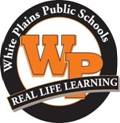 EDUCATION HOUSE,   10605(914) 422-2037 phone(914) 422-2311 faxOrden del Doctor para Terapia Ocupacional, Física y del HablaAño Escolar 20__ / 20__Nombre del Niño: «StudentFirstName» «StudentLastName»	Fecha de Nac.: ___________Diagnóstico Médico Relacionado al Tratamiento Recetado: __________________________ICD9 Código(s) __________________________________________________________Yo recomiendo que el estudiante arriba mencionado reciba los siguientes servicios:				Efectivo desde 7/1/__ a 6/30/__Propósito del Tratamiento    Terapia Ocupacional___I ___ minutos semanales	__________________________________________________G___ minutos semanales	_______________________________________________    Terapia Física___I ___ minutos semanales	__________________________________________________G___ minutos semanales	_______________________________________________   Terapia del Lenguaje/Habla___I ___ minutos semanales	__________________________________________________G___ minutos semanales	_________________________________________________________________________________ 	______________________Nombre del Doctor/Asistente del Doctor/Enfermera             ID del Proveedor-Número de /NPI(Por favor imprima)__________________________________ 	______________________Nombre del Doctor/Asistente del Doctor/Enfermera             Fecha(Firma Original REQUERIDA)	Nota:  Una orden de servicios debe ser completada por cada período de IEP.  Además, una nueva orden debe ser completada cada que se realize una revisión durante un período de IEP.Los resultados en un cambio de servicio (ya sea añadir servicios o un cambio en la frecuencia y/o duración de un servicio).